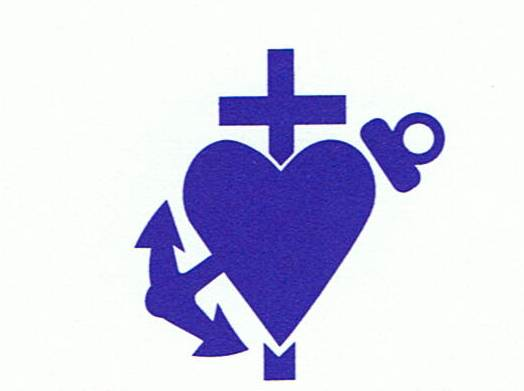 Kastellorizian Association of Victoria Inc 250 Dorcas Street, South Melbourne, Vic. 3205.  •  PO Box 112, South Melbourne, 3205Web: www.kazzieclub.com   Email: info@kastellorizo.com.auMEMBERSHIP RENEWAL/APPLICATION (for full voting rights)Financial year 1st July, 2017 to 30th June 2018 Please circle or tick appropriate categoryIndividual Membership (18 to 64 years)      $30 per person (payable annually)Individual Membership ( 65 years +)           No fee  (Must register annually)SECTION 1 – Renewals AND new applicants to fill out this section, & payment sectionNAME							DATE			ADDRESS										EMAIL:										TELEPHONE:  				Mobile					SECTION 2 – NEW applicants to also fill out this section, & payment sectionI hereby apply to be accepted as a member of the Kastellorizian Association of Victoria and promise, if accepted, to abide by the rules and articles of the Association.Date of birth:     /    /         Place of birth						
Occupation                                           			 Married/Single (circle)Father’s name 			             Place of birth: 				Mother’s maiden name 			  Place of birth: 			If neither of your parents were born in Kastellorizo, please record your Kastellorizian connection, e.g. grandparent/s or great-grandparent/s spouse, partner etc:________________________________________________________________________Dated this                         day of                                     20__Signature of Applicant: 							Nominated by 																			Address										Payment details for RENEWAL and NEW applicants:$30.00      Over 65s  (nil)   Donation(optional) $           Total $_______________PAYMENT options:Mail to address above. Cheques made out to Kastellorizian Association of Victoria, orEFT transaction at your Bank, Post Office or Internet, or direct deposit  – Commonwealth Bank of Australia.  BSB 063014 Account No 10118932 (with your surname as reference) and email Treasurer Christine Mastores with details (christine.md@bigpond.com) 
– OR – pay online via PayPal at www.kazzieclub.com/product/memberships/, also emailing Christine Mastores with this form.  SECTION 3 – Office use only.     Date of acceptance 		Secretary: 			Receipt No:		